Supervisor Report of IncidentI hereby certify that the information reported on this report is correct to the best of my knowledge and belief.  I realize anyone who obtains workers’ compensation by misrepresenting or concealing facts or making false statements could be subject to prosecution for fraud.Supervisor Name		Supervisor Signature		DateWhat part of the employee’s body was injured?  Please circle.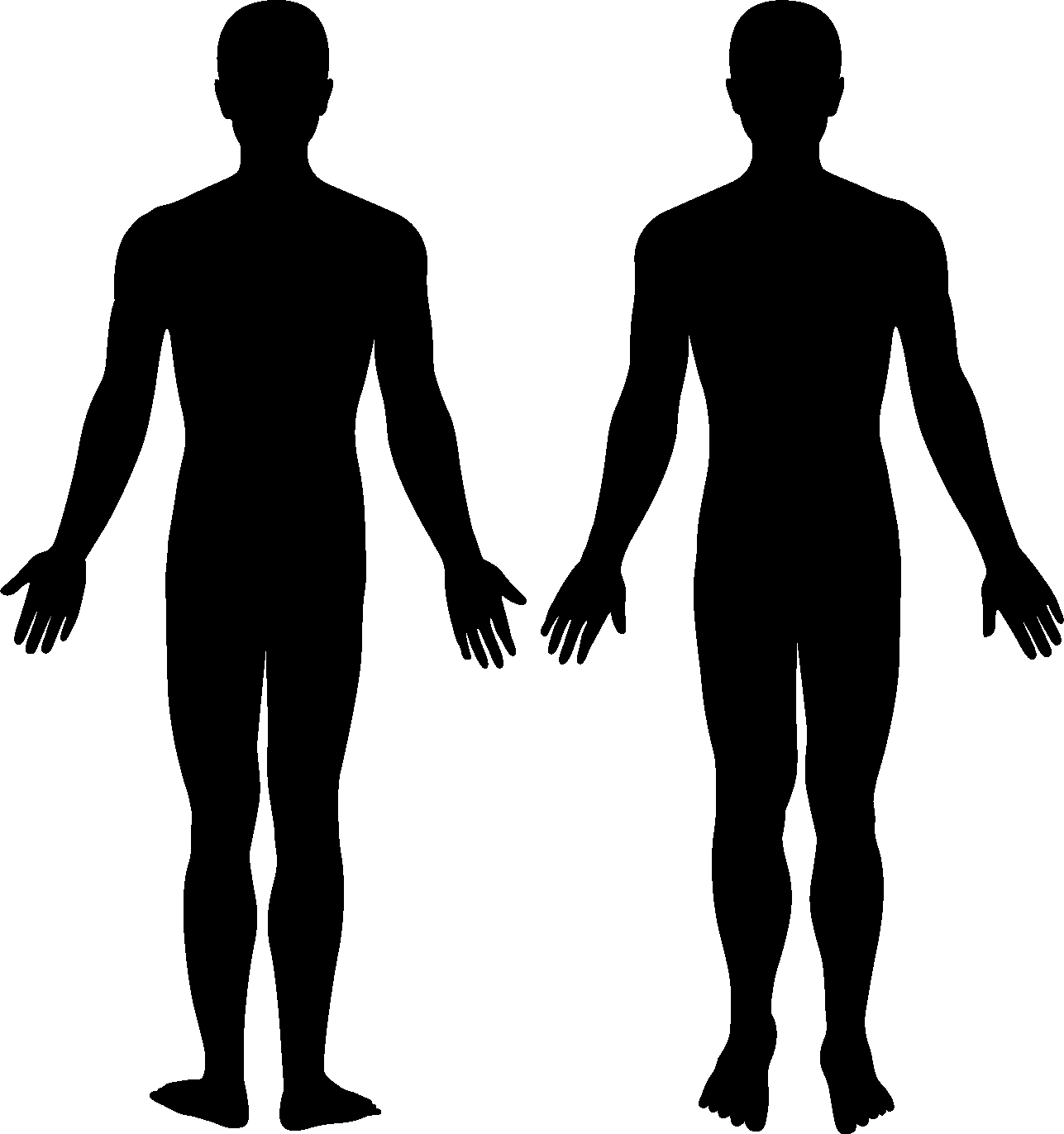 Section 1: Employee InformationSection 1: Employee InformationSection 1: Employee InformationSection 1: Employee InformationSection 1: Employee InformationEmployee Name (Last, First, MI):Employee Name (Last, First, MI):OSHA Log Number:OSHA Log Number:Location Code:Occupation:SSN:Date of Hire:Date of Hire:Weekly Salary:Date of Incident:Time of Incident:Time of Incident:Time Shift Started:Time Shift Started:Lost time claim? Yes	 NoLast Date Worked:Last Date Worked:Estimated RTW Date:Estimated RTW Date:Did the employee see medical treatment?	 Yes	 NoDid the employee see medical treatment?	 Yes	 NoDid the employee see medical treatment?	 Yes	 NoDid the employee see medical treatment?	 Yes	 NoDid the employee see medical treatment?	 Yes	 NoNext treatment date:Physician’s Name?Physician’s Name?Physician’s Phone Number:Physician’s Phone Number:Was the employee treated in an emergency room?	 Yes	 NoWas the employee treated in an emergency room?	 Yes	 NoWas the employee treated in an emergency room?	 Yes	 NoWas the employee treated in an emergency room?	 Yes	 NoWas the employee treated in an emergency room?	 Yes	 NoWas the employee hospitalized overnight as in-patient?	 Yes	 NoWas the employee hospitalized overnight as in-patient?	 Yes	 NoWas the employee hospitalized overnight as in-patient?	 Yes	 NoWas the employee hospitalized overnight as in-patient?	 Yes	 NoWas the employee hospitalized overnight as in-patient?	 Yes	 NoDid you or anyone else notice anything unusual at the start of the shift?   Yes    No	                       Did you or anyone else notice anything unusual at the start of the shift?   Yes    No	                       Did you or anyone else notice anything unusual at the start of the shift?   Yes    No	                       Did you or anyone else notice anything unusual at the start of the shift?   Yes    No	                       Did you or anyone else notice anything unusual at the start of the shift?   Yes    No	                       Did the employee complain of symptoms before the incident?	 Yes	 NoDid the employee complain of symptoms before the incident?	 Yes	 NoDid the employee complain of symptoms before the incident?	 Yes	 NoDid the employee complain of symptoms before the incident?	 Yes	 NoDid the employee complain of symptoms before the incident?	 Yes	 NoHas the employee reported safety aspects to you before?	 Yes	 NoIf yes, provide dates and details:Has the employee reported safety aspects to you before?	 Yes	 NoIf yes, provide dates and details:Has the employee reported safety aspects to you before?	 Yes	 NoIf yes, provide dates and details:Has the employee reported safety aspects to you before?	 Yes	 NoIf yes, provide dates and details:Has the employee reported safety aspects to you before?	 Yes	 NoIf yes, provide dates and details:Current work restrictions:Current work restrictions:Current work restrictions:Current work restrictions:Current work restrictions:Witness names and statements (record statements on separate page and attach):Witness 1: 	Witness 2: 	Witness 3: 	Witness 4: 	Witness names and statements (record statements on separate page and attach):Witness 1: 	Witness 2: 	Witness 3: 	Witness 4: 	Witness names and statements (record statements on separate page and attach):Witness 1: 	Witness 2: 	Witness 3: 	Witness 4: 	Witness names and statements (record statements on separate page and attach):Witness 1: 	Witness 2: 	Witness 3: 	Witness 4: 	Witness names and statements (record statements on separate page and attach):Witness 1: 	Witness 2: 	Witness 3: 	Witness 4: 	Section 2: Description of IncidentSection 2: Description of IncidentSection 2: Description of IncidentSection 2: Description of IncidentSection 2: Description of IncidentDescribe the events preceding the incident.Describe the events preceding the incident.Describe the events preceding the incident.Describe the events preceding the incident.Describe the events preceding the incident.What was the employee doing up to the time of the incident (bending, standing, walking, etc.)?What was the employee doing up to the time of the incident (bending, standing, walking, etc.)?What was the employee doing up to the time of the incident (bending, standing, walking, etc.)?What was the employee doing up to the time of the incident (bending, standing, walking, etc.)?What was the employee doing up to the time of the incident (bending, standing, walking, etc.)?What equipment or tools were involved in the incident?What equipment or tools were involved in the incident?What equipment or tools were involved in the incident?What equipment or tools were involved in the incident?What equipment or tools were involved in the incident?Did conditions around the employee, including the floor or machinery, play a part in the injury?	 Yes	 NoIf yes, how?Did conditions around the employee, including the floor or machinery, play a part in the injury?	 Yes	 NoIf yes, how?Did conditions around the employee, including the floor or machinery, play a part in the injury?	 Yes	 NoIf yes, how?Did conditions around the employee, including the floor or machinery, play a part in the injury?	 Yes	 NoIf yes, how?Did conditions around the employee, including the floor or machinery, play a part in the injury?	 Yes	 NoIf yes, how?Was any other employee a factor in this incident	 Yes	 NoIf yes, who and how?Was any other employee a factor in this incident	 Yes	 NoIf yes, who and how?Was any other employee a factor in this incident	 Yes	 NoIf yes, who and how?Was any other employee a factor in this incident	 Yes	 NoIf yes, who and how?Was any other employee a factor in this incident	 Yes	 NoIf yes, who and how?What object or substance directly harmed the employee (concrete floor, radial arm saw, etc.)?What object or substance directly harmed the employee (concrete floor, radial arm saw, etc.)?What object or substance directly harmed the employee (concrete floor, radial arm saw, etc.)?What object or substance directly harmed the employee (concrete floor, radial arm saw, etc.)?What object or substance directly harmed the employee (concrete floor, radial arm saw, etc.)?